Publicado en  el 10/03/2017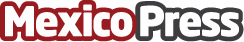 British Petroleum se expande en MéxicoEl país se suma así a los 70 estados dónde la firma inglesa opera diecisiete mil doscientos puntos de venta de la gasolina BP, que salió a la venta en Gran Bretanya en 1920Datos de contacto:Nota de prensa publicada en: https://www.mexicopress.com.mx/british-petroleum-se-expande-en-mexico Categorías: Nacional Telecomunicaciones Logística Otras Industrias http://www.mexicopress.com.mx